Отчет о проведении  урока цифры «Цифровое искусство: музыка и IT».В рамках Всероссийского образовательного проекта "Урок цифры" Министерство просвещения РФ с 16 февраля по 6 марта 2022 года проводит урок  на тему "Цифровое искусство: музыка в IT".Все материалы урока - видеоролики с объяснениями, интерактивные тренажеры.  Методические  указания для учителей -  на сайте https://урокцифры.рф 16 февраля учащиеся 5 – 8 классов МКОУ "Теречная  СОШ "  прошли урок цифры «Цифровое искусство: музыка и IT».Урок был посвящен тому, чтобы  помочь учащимся научиться видеть взаимосвязи учебных предметов в реальной жизни.  На уроке цифры «Цифровое искусство: музыка и IT»  ученики узнали о том, что способен ли искусственный интеллект сочинять музыку? Как работают современные музыкальные сервисы? Как алгоритмы рекомендуют? Может ли компьютер понимать музыку? Ответы на эти и другие вопросы узнай в этом уроке!
   В IT-лабораториях по всему миру ведутся разработки искусственного интеллекта для самых разных сфер жизни, в том числе для работы с большими объемами данных. Например, с музыкой.
   Главная сложность в том, что компьютер должен услышать песню, узнать её и предложить другие, исходя из твоих музыкальных интересов в режиме реального времени, то есть в течении нескольких секунд. А значит, простые алгоритмы уже давно ушли в прошлое, уступая место самым прогрессивным и интересным решениям.   На уроке дети познакомились со специалистом IT-лаборатории и группой стажеров, задача которых — научить Робота слышать песни и  узнавать их, а на основе полученных данных находить для пользователей те музыкальные композиции, которые им, скорее всего, понравятся.     Задания различаются для учеников младших, средних и старших классов. Уроки цифры посетили 100 обучающихся из 5-11 классов. Они приняли участие в работе в тренажере, а так же в просмотре  видео лекции. Учащиеся получили более 80  сертификатов .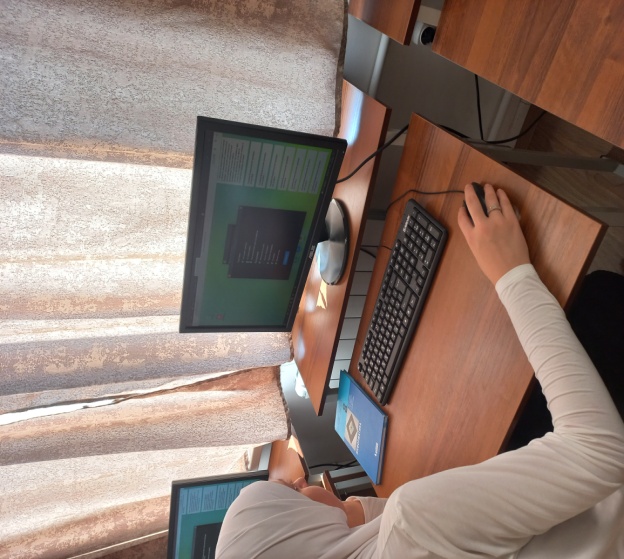 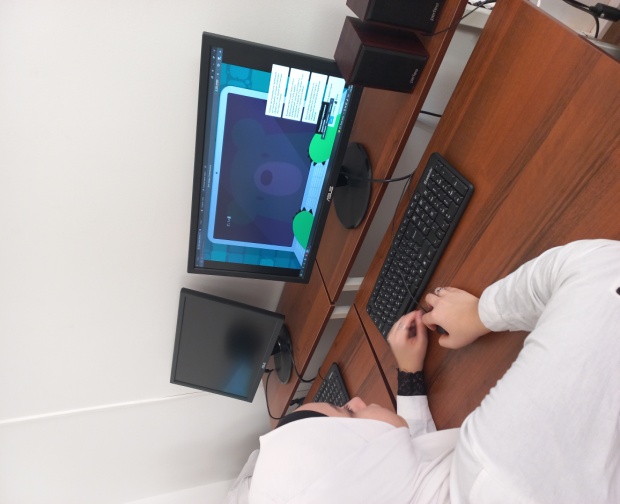 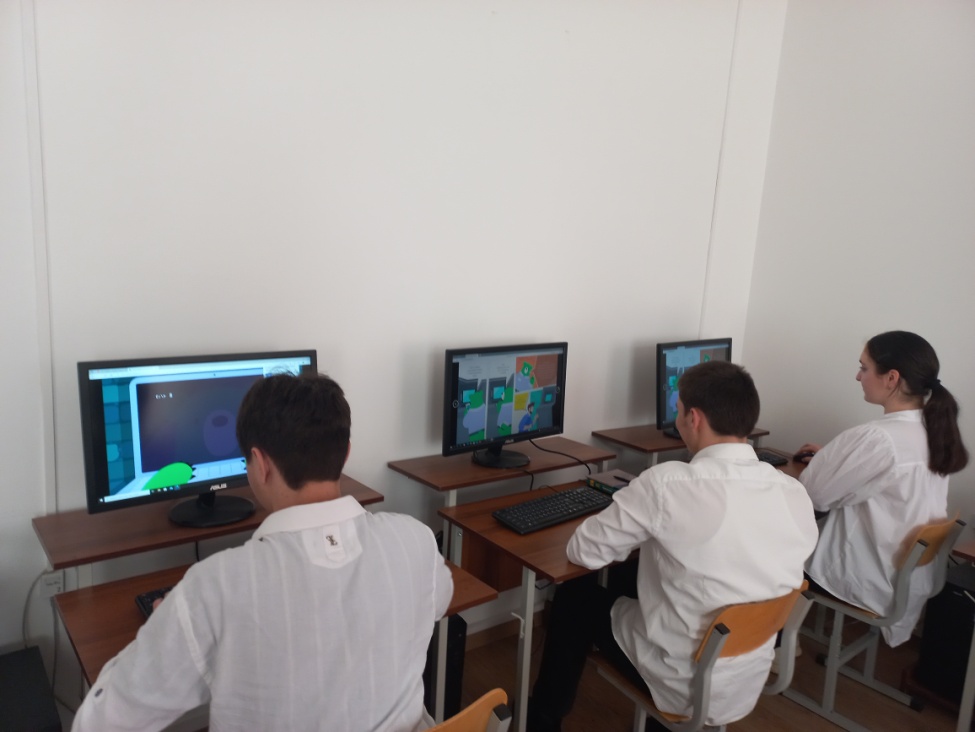 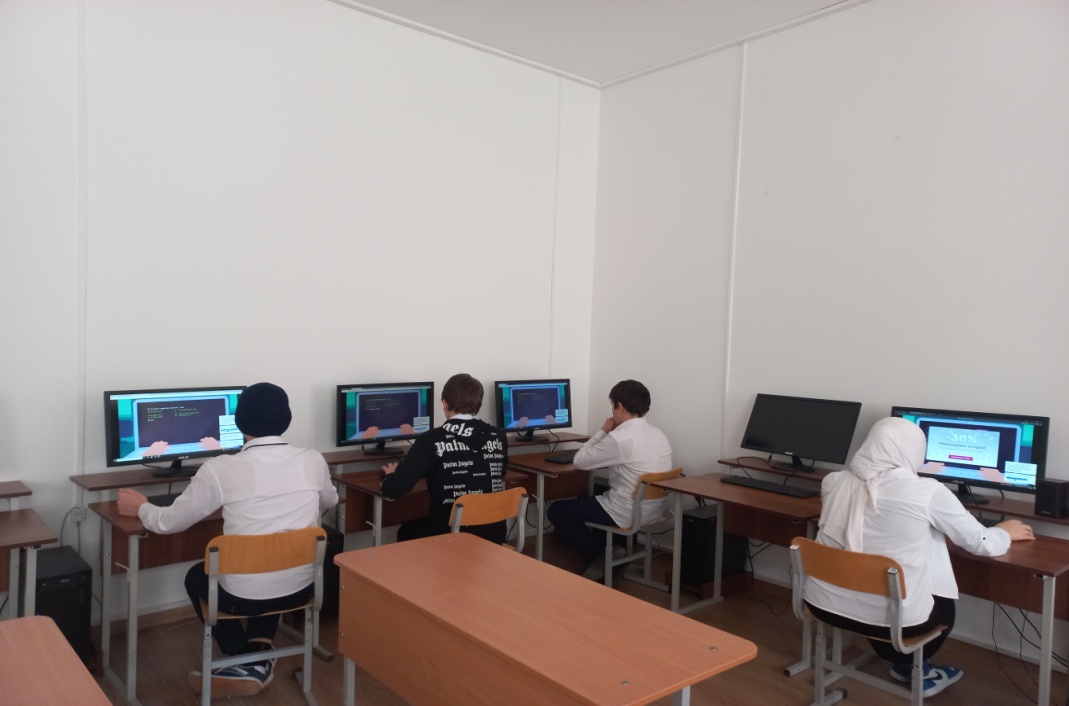 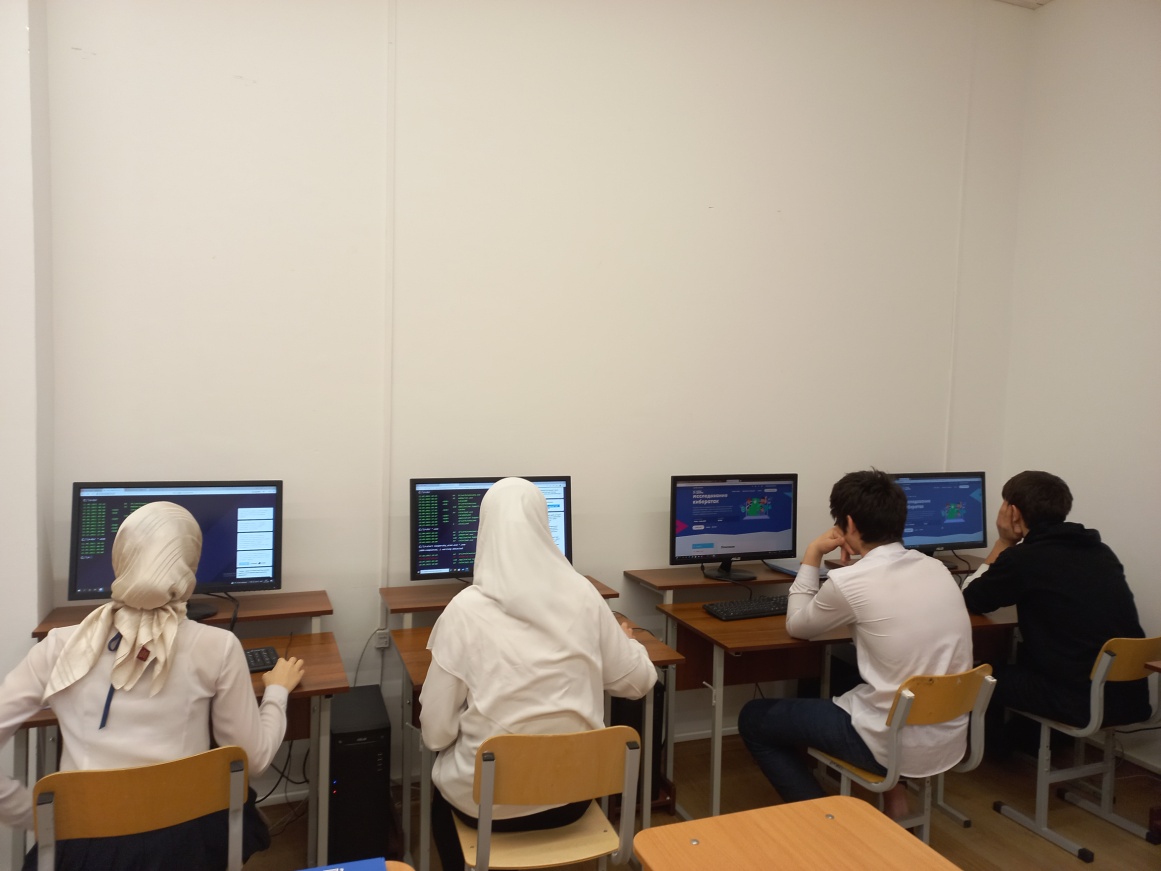 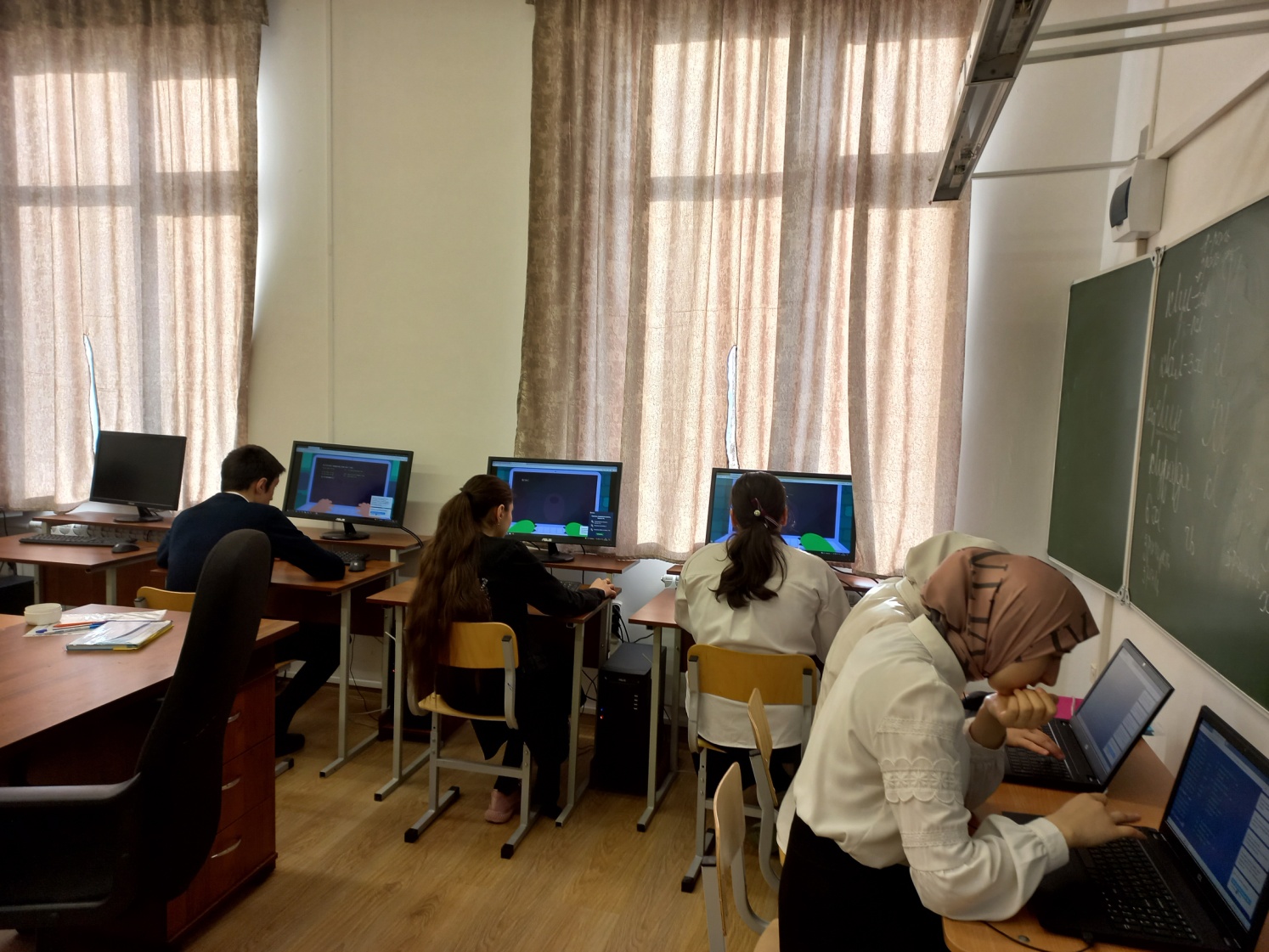 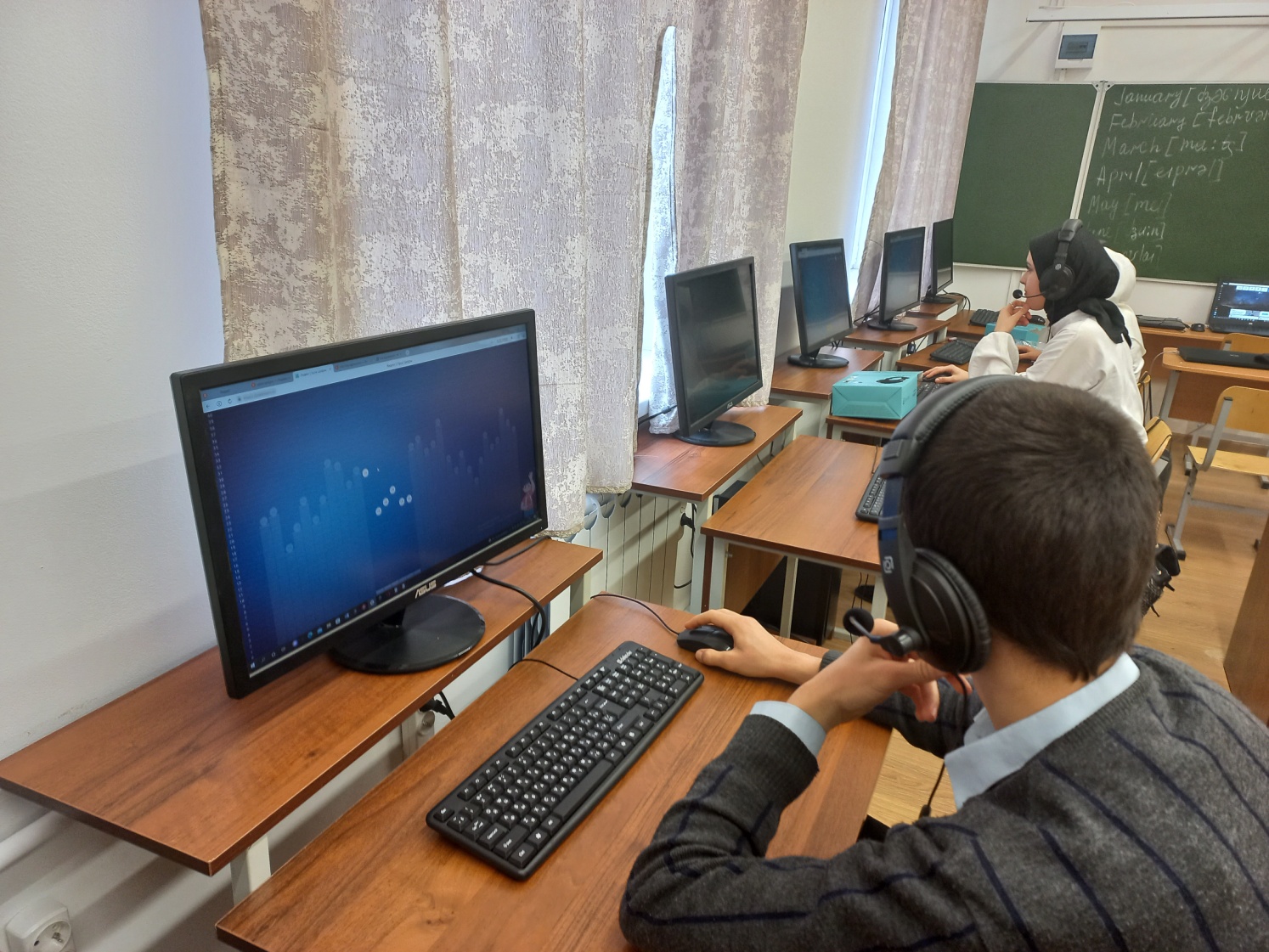 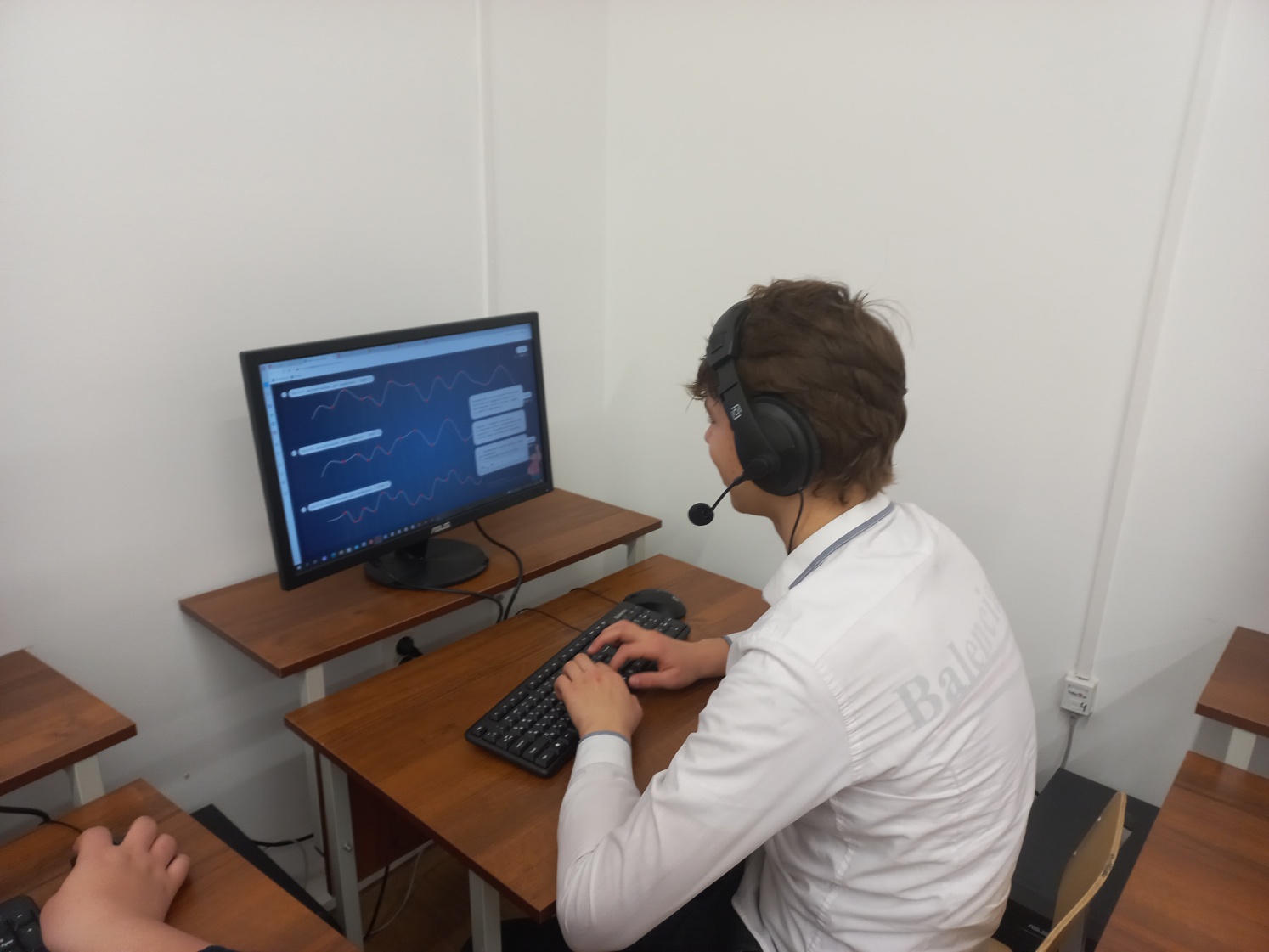 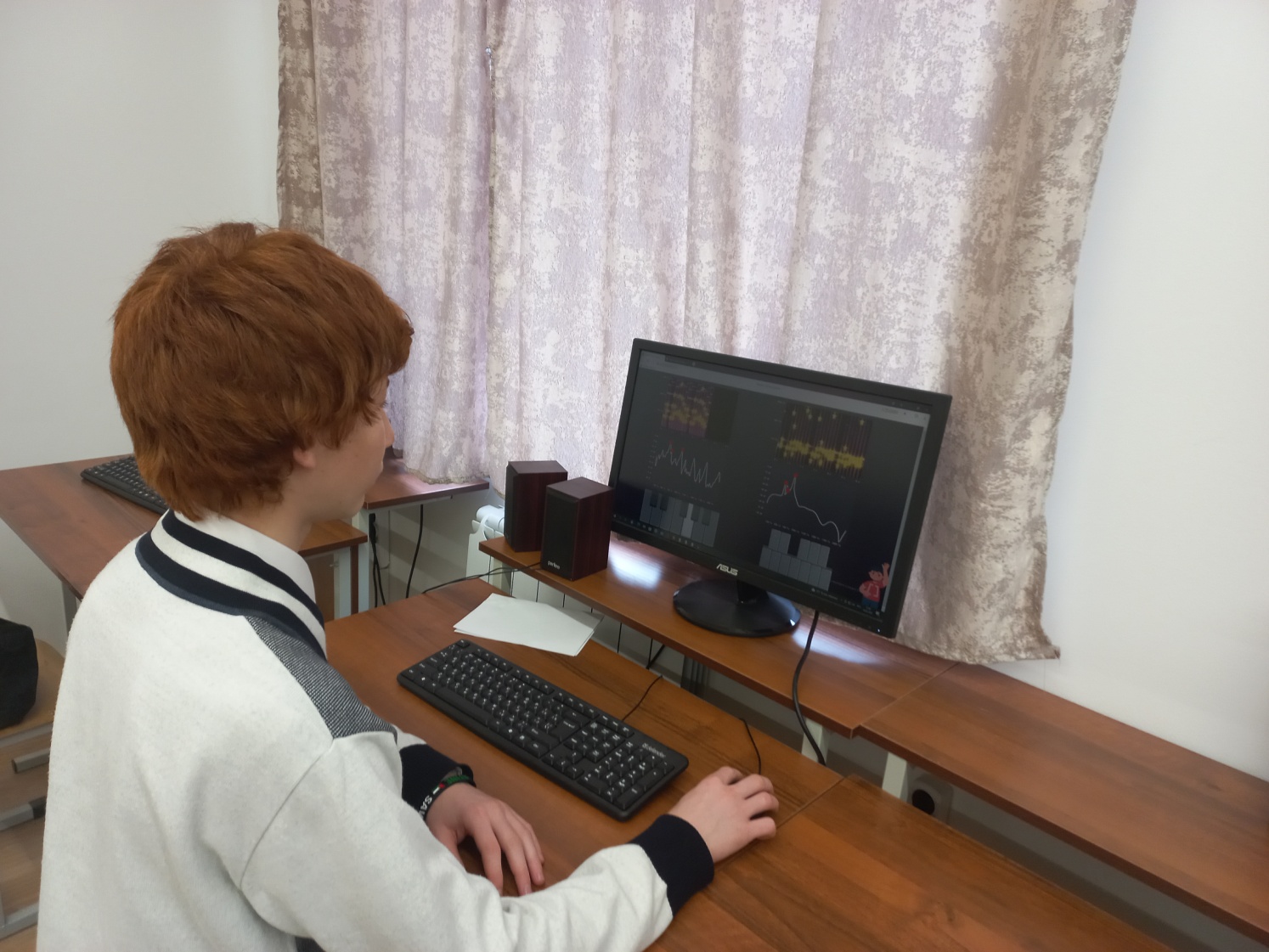 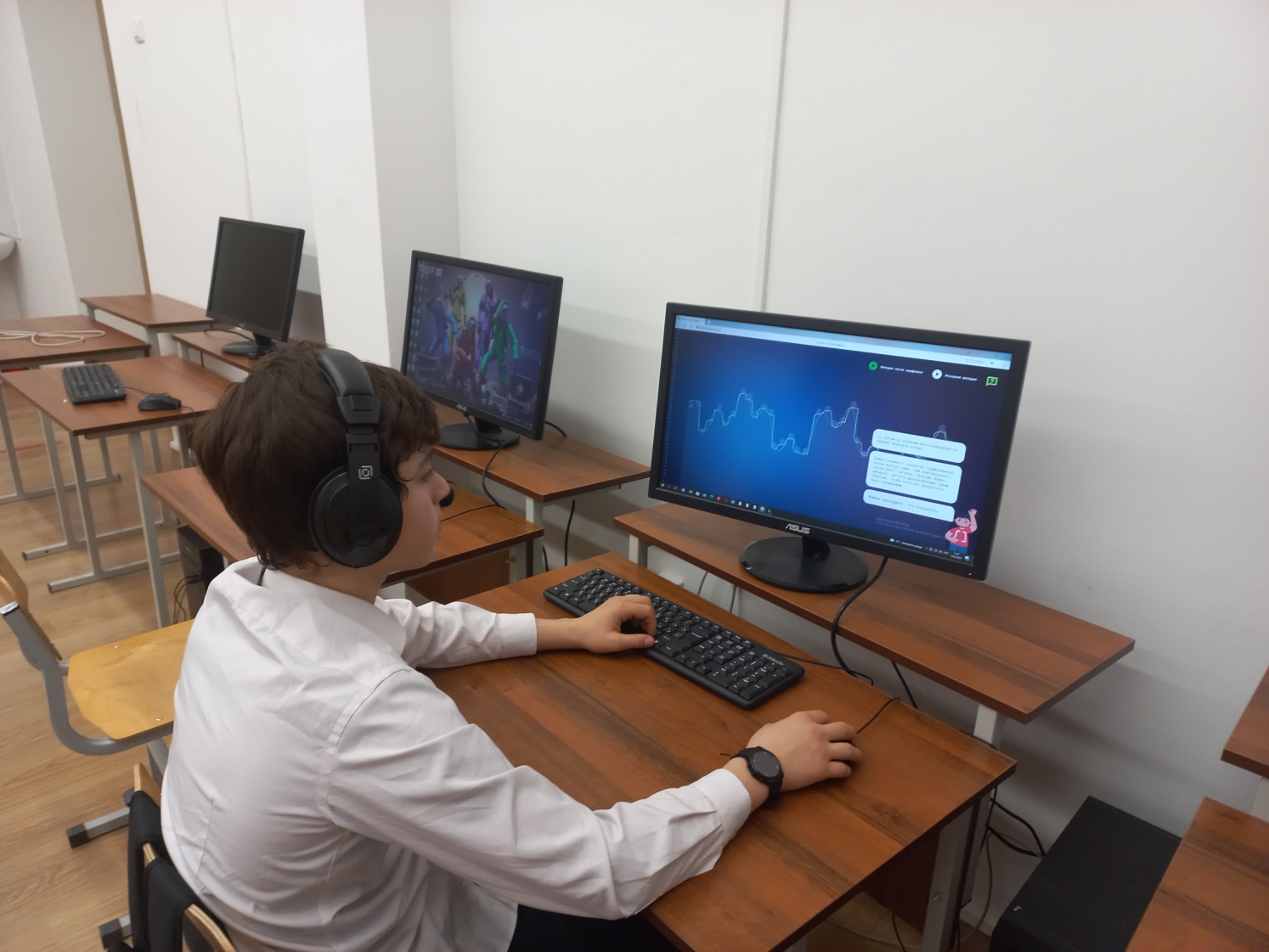 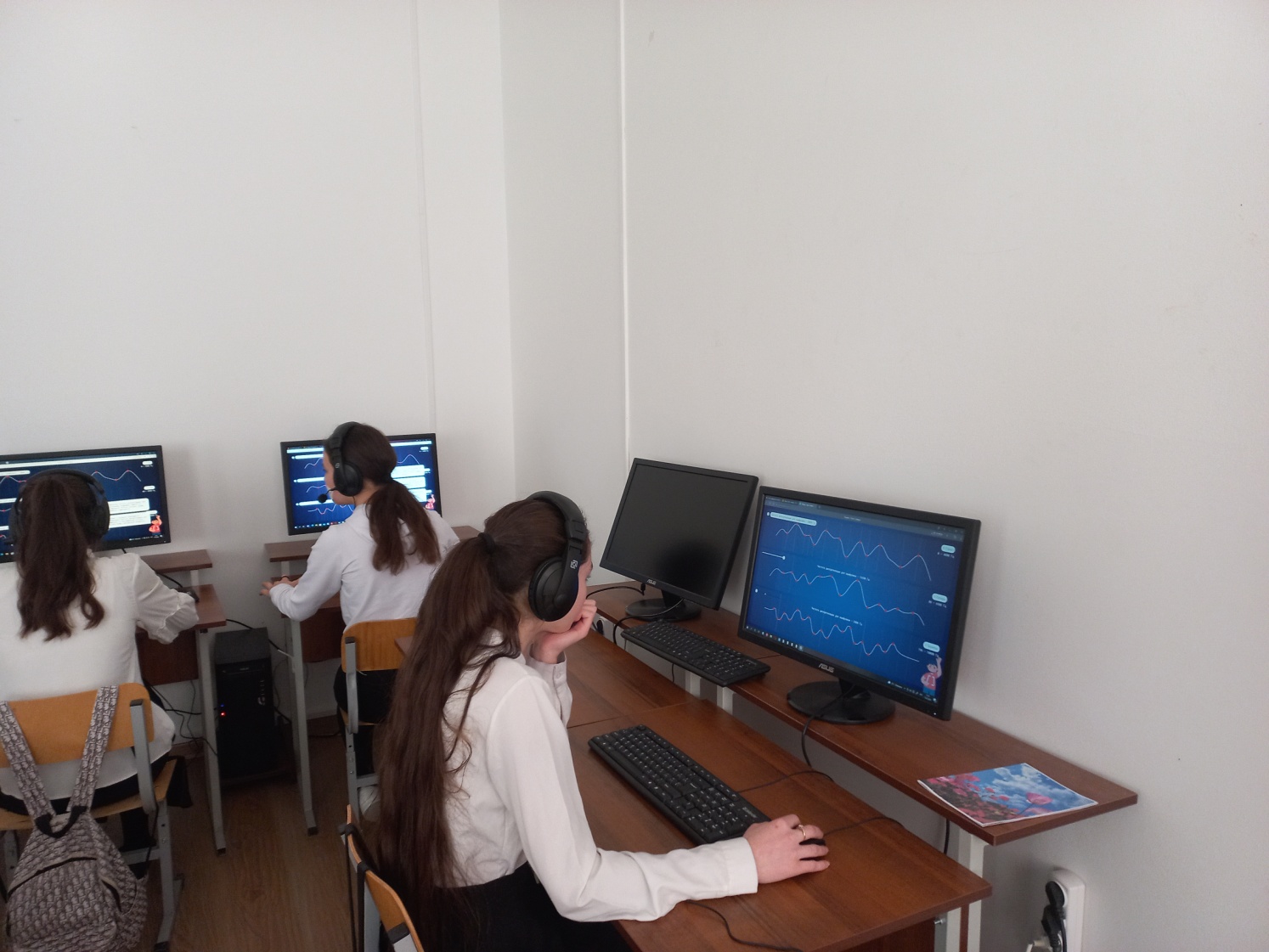 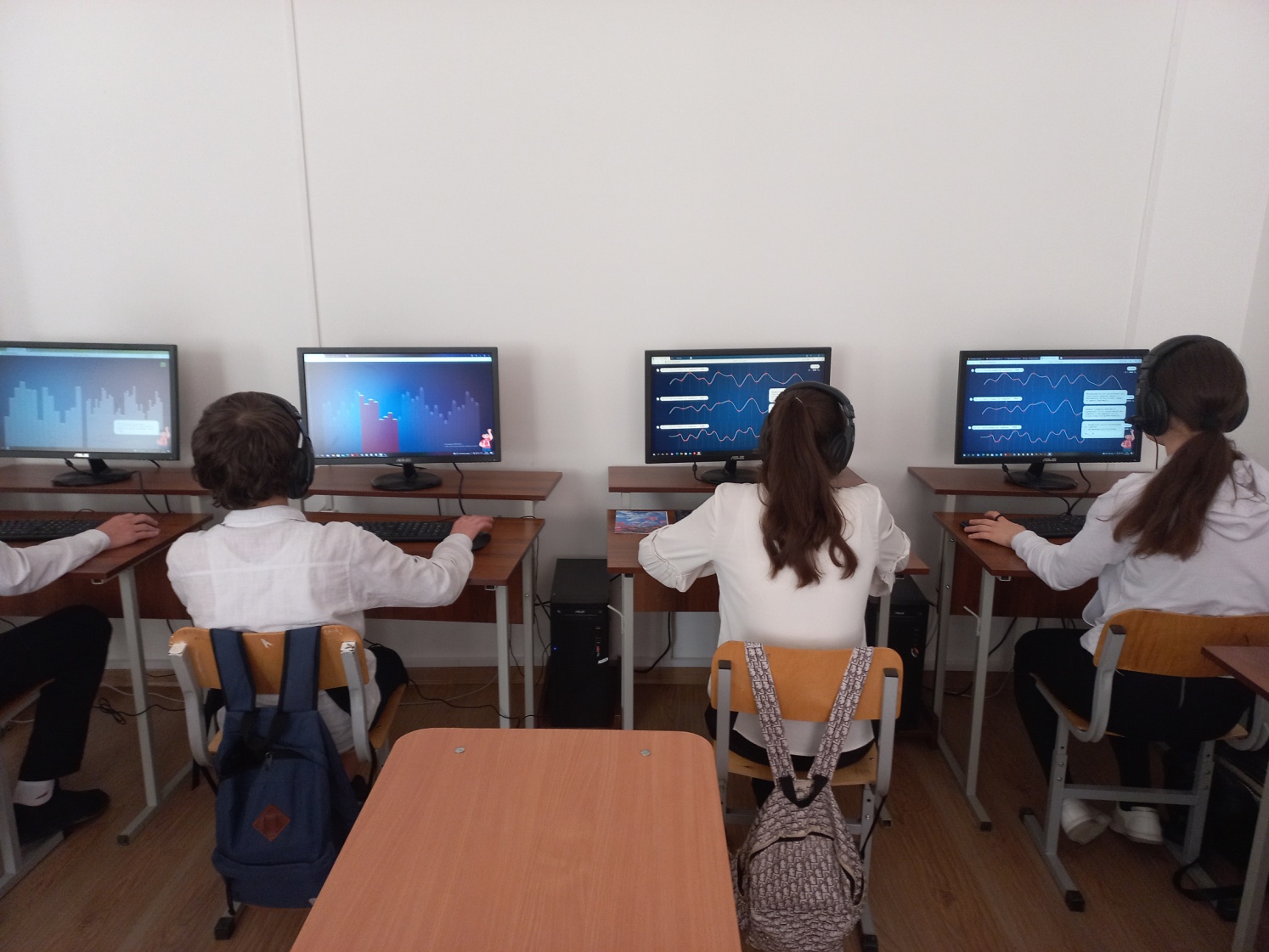 